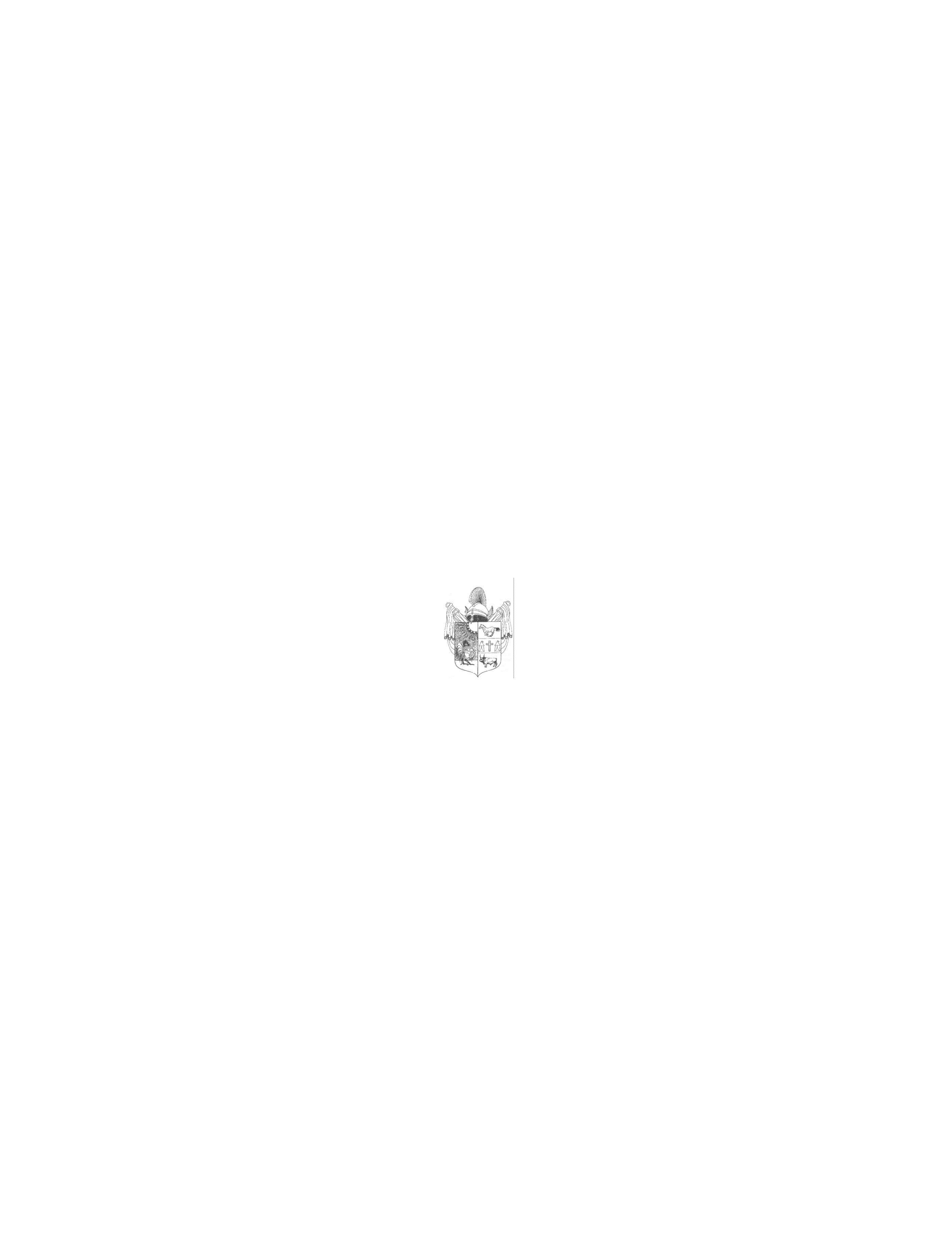 M e g h í v óMagyarország helyi önkormányzatairól szóló 2011. évi CLXXXIX. törvény 44.§- a, valamint Üllés Nagyközségi Önkormányzat Képviselő-testületének a Képviselőtestület és Szervei Szervezeti és Működési Szabályzatáról szóló 16/2019.(XI.13.) önkormányzati rendeletének 9.§-a alapján a képviselő-testület rendes ülését2022. április 19-én, KEDDEN 15 órára összehívom, az ülésre Önt ezúton tisztelettel meghívom.Az ülés helye: Üllési Polgármesteri Hivatal, Tárgyaló  		            (6794 Üllés, Dorozsmai út 40.)  Napirendek:1.) Rendelet-tervezet az egyes önkormányzati rendeletek technikai deregulációs célú hatályon kívül helyezéséről     Előadó: Nagy Attila Gyula polgármester2.) Beszámoló a lejárt határidejű határozatok végrehajtásáról Előadó: Nagy Attila Gyula polgármester3.) Tájékoztató a Pénzügyi- és Ügyrendi Bizottság 2021. évi átruházott hatásköreinek gyakorlásárólElőadó: Nagy Attila Gyula polgármester4.) Tájékoztató a polgármester és a jegyző 2021. évi átruházott hatásköreinek gyakorlásáról  Előadó: Nagy Attila Gyula polgármester5.) Beszámoló az Üllési Polgármesteri Hivatal 2021. évi tevékenységéről      Előadó: Nagy Attila Gyula polgármesterAktuális kérdések                                                                                6.) Dél-alföldi Térségi Hulladékgazdálkodási Társulás Társulási Megállapodás        módosítása      Előadó: Nagy Attila Gyula polgármester Tanácskozási joggal meghívottak: Dr. Borbás Zsuzsanna jegyző, Hódiné Vass Magdolna iskola tagintézmény-vezető, Marótiné Hunyadvári Zita Csigabiga Óvoda és Bölcsőde vezetője, Fodorné Bodrogi Judit Önkormányzati Konyha vezetője, Meszesné, Volkovics Szilvia a Déryné Művelődési Ház és Könyvtár igazgatója, Móczár Gabriella Szociális Központ tagintézmény-vezető, Vass Péter műhelyvezető, Czékus Péter műszaki ügyintézőÜ l l é s, 2022. április 12.Nagy Attila Gyula polgármester